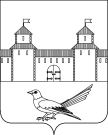 от 27.04.2016 № 578-п       Руководствуясь постановлением Правительства Российской Федерации от 19.11.2014 №1221 «Об утверждении Правил присвоения, изменения и аннулирования адресов», решением Сорочинского городского Совета муниципального образования город Сорочинск Оренбургской области №375 от 30.01.2015 «Об утверждении Положения о порядке присвоения, изменения и аннулирования адресов на территории муниципального образования город Сорочинск Оренбургской области», статьями 32, 35, 40 Устава муниципального образования Сорочинский городской округ Оренбургской области, техническим планом сооружения от 28.03.2016  и поданным заявлением (вх.№2432 от 13.04.2016) администрация Сорочинского городского округа Оренбургской области постановляет:Пункт 1 постановления №258-п от 04.03.2016 «О присвоении адреса сооружению» изложить в следующей редакции:  «1. Присвоить сооружению дорожного транспорта (автостоянке),  площадью застройки 1688,5  кв.м.,  расположенному в границах  земельного участка с кадастровым номером 56:45:0102051:0006, адрес: Российская Федерация, Оренбургская область, г.Сорочинск, ул.Геологов, №80, сооружение №2».2. Контроль за исполнением   настоящего постановления   возложить на  главного  архитектора  муниципального  образования  Сорочинский городской округ Оренбургской области – Крестьянова А.Ф.          3. Настоящее постановление вступает в силу с момента подписания и подлежит размещению на Портале муниципального образования Сорочинский городской округ Оренбургской области.Глава муниципального образования Сорочинский городской округ                                                                 Т.П. МелентьеваРазослано: в дело, Управление архитектуры, ПАО «АНК Башнефть»,  прокуратуре, Вагановой Е.В.Администрация Сорочинского городского округа Оренбургской областиП О С Т А Н О В Л Е Н И ЕО внесении изменений в постановление администрации  Сорочинского городского  округа Оренбургской области от  04.03.2016 №258-п «О присвоении  адреса сооружению»